Положениео II межрегиональном конкурсе на лучшее воспитательное мероприятие Общие положения Настоящее Положение определяет порядок организации и проведения районного конкурса среди педагогов образовательных организаций на лучшее воспитательное мероприятие (далее по тексту – конкурс). Организатором конкурса является БПОУ ВО «Великоустюгский гуманитарно-педагогический колледж» (далее – Организатор). Конкурс решает задачи:актуализировать интеллектуальные и творческие способности педагога;повышать методическую компетентность педагогов образовательных организаций;активизировать деятельность педагогов по использованию современных технологий в образовательной деятельности;выявлять и презентовать лучшие образовательные практики;формировать методическую копилку успешных образовательных практик.УчастникиУчастниками конкурса являются педагогические работники любых образовательных организаций (дошкольных образовательных организаций; общеобразовательных организаций; организаций дополнительного образования). Участие может быть индивидуальным или совместным. Количество авторов одной разработки - не более трех человек. Один педагог может представить только одну разработку на конкурс.Номинации      Для каждой категории педагогических работников, в зависимости от реализуемой образовательной программы, определяются свои номинации.3.1. Конкурсный отбор для педагогов дошкольных образовательных учреждений:родительское собрание;этическая беседа;сценарий праздника.3.2. Конкурсный отбор для педагогов школ (учителя начальных классов, учителя-предметники, реализующие основную образовательную программу начального общего образования):классный час;внеклассное мероприятие по предмету;родительское собрание;сценарий праздника.3.3. Конкурсный отбор для педагогов школ (учителя-предметники, реализующие основные образовательные программы основного общего и среднего (полного) общего образования):классный час;внеклассное мероприятие по предмету;родительское собрание;сценарий праздника.3.4. Конкурсный отбор для педагогов дополнительного образования:внеклассное мероприятие;родительское собрание;сценарий праздника.3.5. Конкурсный отбор для педагогов СПО (преподаватели, реализующие основные образовательные программы среднего профессионального образования):классный час;внеклассное мероприятие по предмету;родительское собрание;сценарий праздника.3.6. Номинация считается состоявшейся, если для участия в ней подано не менее 5 заявок.Требования к оформлению конкурсных работ.Требования к оформлению: текст: Times New Roman, кегль 14, интервал одинарный. Файл со сценарием именуется фамилией участника конкурса. Структура конспекта для воспитательного мероприятия должна включать:название номинации;тему мероприятия;возрастную группу детей;ФИО, должность, место работы автора;цель и задачи мероприятия;подробное описание хода мероприятия с использованием форм прямой речи педагога, пояснений от 3 лица по руководству деятельностью. Критерии конкурсного отбора5.1 Общими критериями оценки конкурсных работ в номинациях являются критерии, позволяющие оценить умение педагога проектировать педагогическую деятельность при реализации современных образовательных программ.5.2. Критерии для воспитательного мероприятия:оригинальность разработки;грамотная постановка целей и задач;соответствие формы, темы и содержания возрасту обучающихся;четкое описание педагогических методов и приемов;создание условий для активной деятельности обучающихся;творчество педагога, владение современными технологиями;наличие мультимедийной презентации или иного дополнительного приложения).5.3. Оценка результатов конкурса по каждому из параметров производится по 3-х балльной шкале.Условия проведенияУчастники конкурса с 29 ноября по 15 декабря 2021 года предоставляют в оргкомитет заявку-анкету на участие в конкурсе, электронный или бумажный вариант работы, копию квитанции (или скриншот) об оплате организационного взноса в размере 300 рублей. Организационный взнос можно отправить на расчетный счет колледжа. Он предназначен для возмещения организационных расходов. Образец оформления заявки на участие в конкурсе, а также расчетный счет представлены в приложении 1, приложении 2.Проверка конкурсных работ членами экспертной группы: 16 декабря – 22 декабря 2020 года.Результаты конкурса публикуются на сайте колледжа 23 декабря 2020 года.Конкурсные работы, заявки и квитанции об оплате представляются на бумажном или электронном носителе (флеш – карта) по адресу: г. Великий Устюг, ул. Набережная, 47, кабинет № 26 или на электронную почту: metod@vupedcol.ru.Информация об условиях конкурса, о ходе его проведения и итогах размещается на сайте Организатора конкурса (www.vupedcol.ru).  Руководство и проведение конкурса7.1. Руководство организацией и проведением конкурса осуществляется оргкомитетом. Состав оргкомитета формируется из числа представителей Организатора конкурса.7.2. Оргкомитет действует в соответствии с настоящим Положением. Решения оргкомитета оформляются протоколом. Протокол подписывается председателем оргкомитета.7.3. Оргкомитет:- формирует состав экспертной группы;- разрабатывает бланки оценочных протоколов;- проводит прием заявок;- организует работу экспертной группы;- определяет победителей в номинациях;- принимает решения по спорным вопросам.Порядок проведения конкурсного отбора Для проведения процедуры конкурсного отбора формируется экспертная группа из специалистов управления образования администрации Великоустюгского муниципального района, преподавателей БПОУ ВО «Великоустюгский гуманитарно-педагогический колледж» и приглашенных экспертов в зависимости от реализуемой образовательной программы. Руководителем экспертной группы является представитель Организатора конкурса.Экспертная группа в установленные сроки проводит оценку конкурсных работ в баллах на предмет их соответствия критериям конкурсного отбора.Члены экспертной группы работают индивидуально, заносят результаты оценки в индивидуальные оценочные протоколы.Результатом оценки конкурсной работы является сумма баллов, выставленных тремя экспертами.Оргкомитет конкурса проверяет экспертные листы на предмет правильности их заполнения, выводит рейтинг конкурсных работ.9.  Подведение итогов конкурса9.1. Подведение итогов конкурса проводится в каждой номинации отдельно.9.2. Всем участникам конкурса на электронную почту, указанную в заявке, высылается электронный сертификат участника конкурса. По желанию участника сертификат/диплом может быть направлен почтой России за дополнительную плату – 50 рублей.9.3. Победителем конкурса в каждой номинации становятся конкурсные работы, набравшие наибольшее число баллов по результатам конкурсного отбора. Авторы победивших конкурсных работ награждаются Дипломами победителя в номинации.9.4. Авторы конкурсных работ, занявших в рейтинге вторую и третью позицию, награждаются Дипломами за 2 и 3 место.9.5. В случае, если в номинации представлено не более 5 конкурсных работ, 2 и 3 места не присуждаются.9.6. Оргкомитет может проводить награждение в дополнительных номинациях, введенных в ходе конкурса.9.7. Оглашение результатов проводится на сайте Организатора конкурса.10.Заключительные положения.11.1. Все вопросы, связанные с возможными изменениями в положении или неотражённые в настоящем положении, решаются организаторами конкурса исходя из сложившейся ситуации.11.2. Координатор конкурса  - Махмадякубова Зарина Алиевна.тел.(факс) 8-921-122-48-59Приложение 1Заявка на участие во II межрегиональном конкурсе на лучшую разработку воспитательного мероприятия  Приложение 2РеквизитыБюджетное профессиональное образовательное учреждение Вологодской области «Великоустюгский гуманитарно-педагогический колледж»(БПОУ ВО «Великоустюгский гуманитарно-педагогический колледж»);162390, Вологодская область, г. Великий Устюг, ул. Набережная, 47ОГРН 1023502692509 04.11.2002г.ИНН 3526008417КПП 352601001ОКТМО 19614101ОКПО 02082500БИК 011909101Л.с. 006200271 к.с. 40102810445370000022р.с. 03224643190000003000Отделение Вологда Банка России / УФК по Вологодской области г. Вологда Директор: Копылов Сергей АнатольевичТелефон (факс): (81738) 2-31-47; (81738) 2-23-86E-mail: priem@vupedcol.ruОфициальный сайт: www.vupedcol.ruДиректор действует на основании Устава.Департамент образования Вологодской областиОКОГУ 2300223УТВЕРЖДАЮДиректор БПОУ ВО «Великоустюгский гуманитарно-педагогический колледж»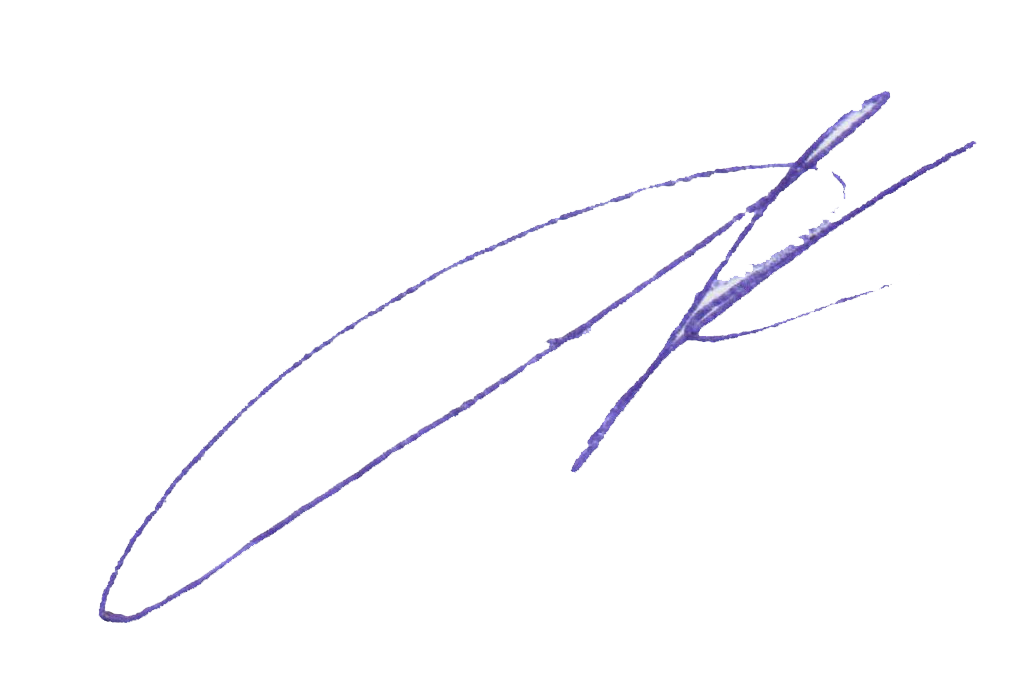 __________________  (С.А. Копылов) Фамилия Имя ОтчествоНаселенный пунктМесто работы (полное наименование образовательной организации)ДолжностьНоминацияЭлектронный адресКонтактные телефоныНеобходимость печатного варианта сертификата/диплома (доп. стоимость 50 руб.)	Да/НетОбразец заполнения платежного порученияОбразец заполнения платежного порученияОбразец заполнения платежного порученияОбразец заполнения платежного порученияОбразец заполнения платежного порученияОбразец заполнения платежного порученияОтделение Вологда г. ВологдаОтделение Вологда г. ВологдаОтделение Вологда г. ВологдаОтделение Вологда г. ВологдаОтделение Вологда г. ВологдаОтделение Вологда г. ВологдаОтделение Вологда г. ВологдаОтделение Вологда г. ВологдаОтделение Вологда г. ВологдаОтделение Вологда г. ВологдаБИКБИК011909101011909101011909101011909101011909101011909101011909101011909101011909101011909101Отделение Вологда г. ВологдаОтделение Вологда г. ВологдаОтделение Вологда г. ВологдаОтделение Вологда г. ВологдаОтделение Вологда г. ВологдаОтделение Вологда г. ВологдаОтделение Вологда г. ВологдаОтделение Вологда г. ВологдаОтделение Вологда г. ВологдаОтделение Вологда г. ВологдаСч. №Сч. №Банк получателяБанк получателяБанк получателяБанк получателяБанк получателяБанк получателяБанк получателяБанк получателяБанк получателяБанк получателяСч. №Сч. №ИНН 3526008417ИНН 3526008417ИНН 3526008417ИНН 3526008417ИНН 3526008417КПП 352601001КПП 352601001КПП 352601001КПП 352601001КПП 352601001Сч. №Сч. №03224643190000003000032246431900000030000322464319000000300003224643190000003000032246431900000030000322464319000000300003224643190000003000032246431900000030000322464319000000300003224643190000003000Сч. №Сч. №03224643190000003000032246431900000030000322464319000000300003224643190000003000032246431900000030000322464319000000300003224643190000003000032246431900000030000322464319000000300003224643190000003000Департамент финансов Вологодской области (БПОУ ВО "Великоустюгский гуманитарно-педагогический колледж", БПОУ ВО «ВУГПК», л.с. 006.20.027.1)Департамент финансов Вологодской области (БПОУ ВО "Великоустюгский гуманитарно-педагогический колледж", БПОУ ВО «ВУГПК», л.с. 006.20.027.1)Департамент финансов Вологодской области (БПОУ ВО "Великоустюгский гуманитарно-педагогический колледж", БПОУ ВО «ВУГПК», л.с. 006.20.027.1)Департамент финансов Вологодской области (БПОУ ВО "Великоустюгский гуманитарно-педагогический колледж", БПОУ ВО «ВУГПК», л.с. 006.20.027.1)Департамент финансов Вологодской области (БПОУ ВО "Великоустюгский гуманитарно-педагогический колледж", БПОУ ВО «ВУГПК», л.с. 006.20.027.1)Департамент финансов Вологодской области (БПОУ ВО "Великоустюгский гуманитарно-педагогический колледж", БПОУ ВО «ВУГПК», л.с. 006.20.027.1)Департамент финансов Вологодской области (БПОУ ВО "Великоустюгский гуманитарно-педагогический колледж", БПОУ ВО «ВУГПК», л.с. 006.20.027.1)Департамент финансов Вологодской области (БПОУ ВО "Великоустюгский гуманитарно-педагогический колледж", БПОУ ВО «ВУГПК», л.с. 006.20.027.1)Департамент финансов Вологодской области (БПОУ ВО "Великоустюгский гуманитарно-педагогический колледж", БПОУ ВО «ВУГПК», л.с. 006.20.027.1)Департамент финансов Вологодской области (БПОУ ВО "Великоустюгский гуманитарно-педагогический колледж", БПОУ ВО «ВУГПК», л.с. 006.20.027.1)Сч. №Сч. №03224643190000003000032246431900000030000322464319000000300003224643190000003000032246431900000030000322464319000000300003224643190000003000032246431900000030000322464319000000300003224643190000003000Департамент финансов Вологодской области (БПОУ ВО "Великоустюгский гуманитарно-педагогический колледж", БПОУ ВО «ВУГПК», л.с. 006.20.027.1)Департамент финансов Вологодской области (БПОУ ВО "Великоустюгский гуманитарно-педагогический колледж", БПОУ ВО «ВУГПК», л.с. 006.20.027.1)Департамент финансов Вологодской области (БПОУ ВО "Великоустюгский гуманитарно-педагогический колледж", БПОУ ВО «ВУГПК», л.с. 006.20.027.1)Департамент финансов Вологодской области (БПОУ ВО "Великоустюгский гуманитарно-педагогический колледж", БПОУ ВО «ВУГПК», л.с. 006.20.027.1)Департамент финансов Вологодской области (БПОУ ВО "Великоустюгский гуманитарно-педагогический колледж", БПОУ ВО «ВУГПК», л.с. 006.20.027.1)Департамент финансов Вологодской области (БПОУ ВО "Великоустюгский гуманитарно-педагогический колледж", БПОУ ВО «ВУГПК», л.с. 006.20.027.1)Департамент финансов Вологодской области (БПОУ ВО "Великоустюгский гуманитарно-педагогический колледж", БПОУ ВО «ВУГПК», л.с. 006.20.027.1)Департамент финансов Вологодской области (БПОУ ВО "Великоустюгский гуманитарно-педагогический колледж", БПОУ ВО «ВУГПК», л.с. 006.20.027.1)Департамент финансов Вологодской области (БПОУ ВО "Великоустюгский гуманитарно-педагогический колледж", БПОУ ВО «ВУГПК», л.с. 006.20.027.1)Департамент финансов Вологодской области (БПОУ ВО "Великоустюгский гуманитарно-педагогический колледж", БПОУ ВО «ВУГПК», л.с. 006.20.027.1)Вид оп.Вид оп.010101Срок плат.Срок плат.Срок плат.Департамент финансов Вологодской области (БПОУ ВО "Великоустюгский гуманитарно-педагогический колледж", БПОУ ВО «ВУГПК», л.с. 006.20.027.1)Департамент финансов Вологодской области (БПОУ ВО "Великоустюгский гуманитарно-педагогический колледж", БПОУ ВО «ВУГПК», л.с. 006.20.027.1)Департамент финансов Вологодской области (БПОУ ВО "Великоустюгский гуманитарно-педагогический колледж", БПОУ ВО «ВУГПК», л.с. 006.20.027.1)Департамент финансов Вологодской области (БПОУ ВО "Великоустюгский гуманитарно-педагогический колледж", БПОУ ВО «ВУГПК», л.с. 006.20.027.1)Департамент финансов Вологодской области (БПОУ ВО "Великоустюгский гуманитарно-педагогический колледж", БПОУ ВО «ВУГПК», л.с. 006.20.027.1)Департамент финансов Вологодской области (БПОУ ВО "Великоустюгский гуманитарно-педагогический колледж", БПОУ ВО «ВУГПК», л.с. 006.20.027.1)Департамент финансов Вологодской области (БПОУ ВО "Великоустюгский гуманитарно-педагогический колледж", БПОУ ВО «ВУГПК», л.с. 006.20.027.1)Департамент финансов Вологодской области (БПОУ ВО "Великоустюгский гуманитарно-педагогический колледж", БПОУ ВО «ВУГПК», л.с. 006.20.027.1)Департамент финансов Вологодской области (БПОУ ВО "Великоустюгский гуманитарно-педагогический колледж", БПОУ ВО «ВУГПК», л.с. 006.20.027.1)Департамент финансов Вологодской области (БПОУ ВО "Великоустюгский гуманитарно-педагогический колледж", БПОУ ВО «ВУГПК», л.с. 006.20.027.1)Наз. пл.Наз. пл.Очер. плат.Очер. плат.Очер. плат. 5 5 5 5Департамент финансов Вологодской области (БПОУ ВО "Великоустюгский гуманитарно-педагогический колледж", БПОУ ВО «ВУГПК», л.с. 006.20.027.1)Департамент финансов Вологодской области (БПОУ ВО "Великоустюгский гуманитарно-педагогический колледж", БПОУ ВО «ВУГПК», л.с. 006.20.027.1)Департамент финансов Вологодской области (БПОУ ВО "Великоустюгский гуманитарно-педагогический колледж", БПОУ ВО «ВУГПК», л.с. 006.20.027.1)Департамент финансов Вологодской области (БПОУ ВО "Великоустюгский гуманитарно-педагогический колледж", БПОУ ВО «ВУГПК», л.с. 006.20.027.1)Департамент финансов Вологодской области (БПОУ ВО "Великоустюгский гуманитарно-педагогический колледж", БПОУ ВО «ВУГПК», л.с. 006.20.027.1)Департамент финансов Вологодской области (БПОУ ВО "Великоустюгский гуманитарно-педагогический колледж", БПОУ ВО «ВУГПК», л.с. 006.20.027.1)Департамент финансов Вологодской области (БПОУ ВО "Великоустюгский гуманитарно-педагогический колледж", БПОУ ВО «ВУГПК», л.с. 006.20.027.1)Департамент финансов Вологодской области (БПОУ ВО "Великоустюгский гуманитарно-педагогический колледж", БПОУ ВО «ВУГПК», л.с. 006.20.027.1)Департамент финансов Вологодской области (БПОУ ВО "Великоустюгский гуманитарно-педагогический колледж", БПОУ ВО «ВУГПК», л.с. 006.20.027.1)Департамент финансов Вологодской области (БПОУ ВО "Великоустюгский гуманитарно-педагогический колледж", БПОУ ВО «ВУГПК», л.с. 006.20.027.1)КодКодРез. полеРез. полеРез. полеПолучательПолучательПолучательПолучательПолучательПолучательПолучательПолучательПолучательПолучательКодКодРез. полеРез. полеРез. поле КБК 00000000000000000130 л.с 006.20.027.1 т.с 020100 за услуги  ОКТМО 19614101 КБК 00000000000000000130 л.с 006.20.027.1 т.с 020100 за услуги  ОКТМО 19614101 КБК 00000000000000000130 л.с 006.20.027.1 т.с 020100 за услуги  ОКТМО 19614101 КБК 00000000000000000130 л.с 006.20.027.1 т.с 020100 за услуги  ОКТМО 19614101 КБК 00000000000000000130 л.с 006.20.027.1 т.с 020100 за услуги  ОКТМО 19614101 КБК 00000000000000000130 л.с 006.20.027.1 т.с 020100 за услуги  ОКТМО 19614101 КБК 00000000000000000130 л.с 006.20.027.1 т.с 020100 за услуги  ОКТМО 19614101 КБК 00000000000000000130 л.с 006.20.027.1 т.с 020100 за услуги  ОКТМО 19614101 КБК 00000000000000000130 л.с 006.20.027.1 т.с 020100 за услуги  ОКТМО 19614101 КБК 00000000000000000130 л.с 006.20.027.1 т.с 020100 за услуги  ОКТМО 19614101 КБК 00000000000000000130 л.с 006.20.027.1 т.с 020100 за услуги  ОКТМО 19614101 КБК 00000000000000000130 л.с 006.20.027.1 т.с 020100 за услуги  ОКТМО 19614101 КБК 00000000000000000130 л.с 006.20.027.1 т.с 020100 за услуги  ОКТМО 19614101 КБК 00000000000000000130 л.с 006.20.027.1 т.с 020100 за услуги  ОКТМО 19614101 КБК 00000000000000000130 л.с 006.20.027.1 т.с 020100 за услуги  ОКТМО 19614101 КБК 00000000000000000130 л.с 006.20.027.1 т.с 020100 за услуги  ОКТМО 19614101 КБК 00000000000000000130 л.с 006.20.027.1 т.с 020100 за услуги  ОКТМО 19614101 КБК 00000000000000000130 л.с 006.20.027.1 т.с 020100 за услуги  ОКТМО 19614101 КБК 00000000000000000130 л.с 006.20.027.1 т.с 020100 за услуги  ОКТМО 19614101 КБК 00000000000000000130 л.с 006.20.027.1 т.с 020100 за услуги  ОКТМО 19614101 КБК 00000000000000000130 л.с 006.20.027.1 т.с 020100 за услуги  ОКТМО 19614101 КБК 00000000000000000130 л.с 006.20.027.1 т.с 020100 за услуги  ОКТМО 19614101Назначение платежа  Оплата за участие в конкурсе методических разработокНазначение платежа  Оплата за участие в конкурсе методических разработокНазначение платежа  Оплата за участие в конкурсе методических разработокНазначение платежа  Оплата за участие в конкурсе методических разработокНазначение платежа  Оплата за участие в конкурсе методических разработокНазначение платежа  Оплата за участие в конкурсе методических разработокНазначение платежа  Оплата за участие в конкурсе методических разработокНазначение платежа  Оплата за участие в конкурсе методических разработокНазначение платежа  Оплата за участие в конкурсе методических разработокНазначение платежа  Оплата за участие в конкурсе методических разработокНазначение платежа  Оплата за участие в конкурсе методических разработокНазначение платежа  Оплата за участие в конкурсе методических разработокНазначение платежа  Оплата за участие в конкурсе методических разработокНазначение платежа  Оплата за участие в конкурсе методических разработокНазначение платежа  Оплата за участие в конкурсе методических разработокНазначение платежа  Оплата за участие в конкурсе методических разработокНазначение платежа  Оплата за участие в конкурсе методических разработокНазначение платежа  Оплата за участие в конкурсе методических разработокНазначение платежа  Оплата за участие в конкурсе методических разработокНазначение платежа  Оплата за участие в конкурсе методических разработокНазначение платежа  Оплата за участие в конкурсе методических разработокНазначение платежа  Оплата за участие в конкурсе методических разработок